250 лет Таштыпу                    Воплотим проект в жизнь!      В августе  месяце состоится открытие Памятного знака «Начало казачества»  в честь 250-  летия  со дня основания села Таштып.    Администрации Таштыпского сельсовета  приняла участие в республиканском конкурсе на лучший социально значимый проект и выиграли грант на 400 тысяч рублей на установку Памятного знака и благоустройство прилегающей территории.      Проект нашел большую поддержку Администрации района, Совета депутатов, Совета ветеранов  и Совета молодежи Таштыпского сельсовета. 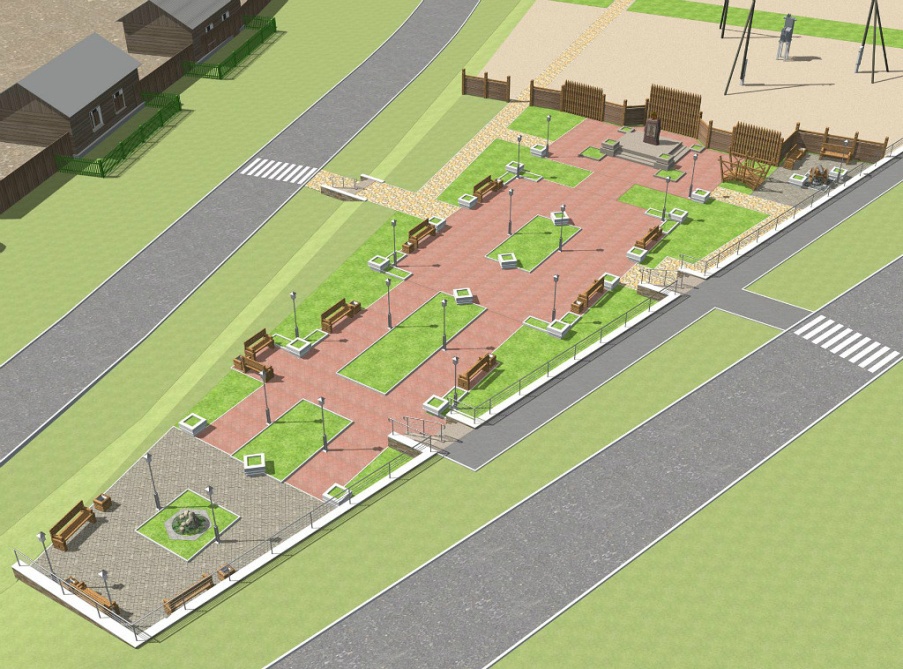      На втором этапе республиканского конкурса  прошла защита проекта, на котором  презентовали  план  благоустройства и установки Памятного знака «Начало казачества».     Выбрано место, где будет сооружен Памятный  знак. Это территория на въезде в село Таштып  со стороны г.Абакана, на развилке дорог с выходом на улицы Советская и Ленина.    Было решено, что с наступлением тепла  начнутся подготовительные работы на  данной территории. И, вот настало это ВРЕМЯ, за три месяца надо проделать огромный объем работ по планировке местности, корчеванию деревьев и т.д.  Времени осталось мало, но есть огромное желание - оставить ПАМЯТЬ нашим детям и внукам об историческом прошлом нашего  села.           Выигранных средств Гранта на реализацию проекта не хватает.        Администрация Таштыпского сельсовета, оргкомитет обращается ко всем неравнодушным жителям села, района, оказать материальную  помощь в  реализации проекта. Для работы понадобятся и строительные материалы (гравий, цемент, песок и др.), техника. Нужны будут сильные мужские руки, руки  молодежи, волонтеров, которые безвозмездно выполнят  нужную и благородную работу. И, конечно, нужна финансовая помощь.  Средства пойдут непосредственно на установку Памятного знака и благоустройство прилегающей территории. Отчет об использовании денежных средств будет регулярно предоставляться на страницах нашей газеты.                                        Номер счета для перечисления денежных средствУФК по Республике Хакасия (Администрация Таштыпского сельсовета)      Л/сч 04801000710 ИНН                                                                            1909000190 КПП                                                                            190901001 Расчетный счет                                                         40101810200000010001 БИК                                                                             049514001 Отделение -НБ Республика Хакасия г.Абакан КБК                                                                              90020705020100000180 Назначение платежа                         Поступления от денежных пожертвований,     предоставляемых физическими лицами получателя средств бюджетных поселенийКБК                                                                               90020705030100000180Назначение платежа                          Прочие безвозмездные поступления в бюджеты сельских поселений (юридические лица)  Телефоны для справок: 2-12-54   - глава Таштыпского сельсовета                                               2- 21-55 - зам. главы Таштыпского сельсовета                                               2-11-07 - Совет депутатов,                                               2-15-32 - приемная,                                               2-12-56- отдел архитектуры, -                                                                 Администрация и Совет  депутатов, Совет ветеранов Таштыпского сельсовета 